Personal DataFull Name              : Martino Arogya Adipraja   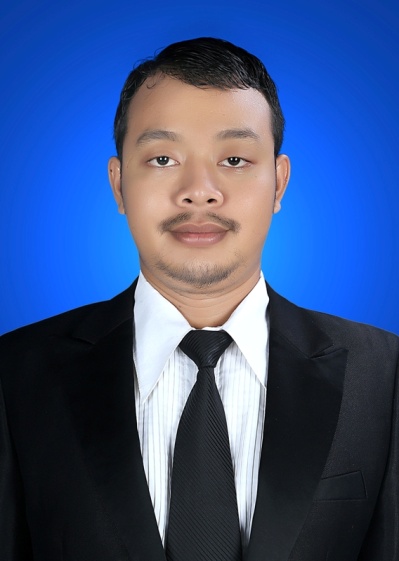 Sex                          : Male    The Date Of Birth : Kediri, 09 Maret 1992Religion                  : IslamAddress                  : Griya Bintara Indah Blok ii1/51, BekasiMarital Status       : SingleEmail                      : martinoadipraja@yahoo.comHp                           : +6285749198206Country                  : IndonesiaDriver's License    : A & CHobby                     : Sport, Music, Reading and TravellingWork ExperienceJune – July 2013 		: Marketing Associate at PT Mahadana Berjangka November – Jan 2015 	: Finance Staff at Cafali Coffee (Internship)July – August 2014		: Operational Staff at PT Mazida Industry (Internship)August – December 2015	: Accounting/Economic Teacher at Ganesha CourseBusiness Administration, Research and Development:Februari – December 2015 	: R&D Ayam Kampung Farm, KediriNovember  – December 2011 	: Business Plan competition in FKM-UIDecember  – January 2012 	: Capital and Stock Market in FEUIEducation2010 – 2014	: S1 Ilmu Administrasi Niaga, University of Indonesia2007 – 2010	: SMA Negeri 1 Kediri2004 – 2007	: SMP Negeri 1 Kediri1998 – 2004	: SD Negeri 2 Sukorame, KediriCourses And TrainingPengenalan Sistem Akademik Fakultas dan Universitas (PSAF & PSAU) 2010Latihan Dasar Manajemen Kepemimpinan Mahasiswa (LDMK) ADM – UI 2010ESQ Leadership Training di PRJ Kemayoran 2010Sekolah Pasar Modal (Basic and Intermediate) 2011Sekolah Pasar Modal (Advanced Level) 2013“Makes your product growing up” Kewirausahaan (KP) 2012“How to Valuation Stock” (KP) 2013Organizational ExperienceOrganizing Committee (OC) Latihan Dasar Manajemen Kepemimpinan HMADM 2012Organizing Committee (OC) Olimpiade FISIP 2011, 2012Organizing Committee (OC) ADM UI CUP 2012, 2013Organizing Committee (OC) ADM Days 2011Organizing Committee (OC) Olimpiade UI 2013Staff Of Medical and Operation Rookie Fisip Championsip 2011Organizing Committee (OC) Gelas FISIPProject Officer (PO) UC AJAYB (Tryout for SMA’s Student around Kediri), 2012Achievement2nd Place Olimpiade Ekonomi dan Perbankan di Bank Indonesia2nd Place Capital market and stock competition di IPBBest trading decision Capital market competition di IPBFinal Script :  Analysis of Impact of Market Timing to Capital Structure (Case Study in Non-			        Financial Companies Listed on IDX in 2006-2010)SkillSoftware:Microsoft Office (Advanced in Excel)CorelDraw dan Adobe PhotoshopSPSSE-ViewsD’one Trade Pro (Stock market)Accounting Software